19.05.2021 KuV-Protokoll11 ChorsingendeWie in der Fabrik am Fliessband - mit eigenem ArbeitsplatzFolgende Choreographie mit den Händen zum Lied umgesetzt:1			Gegenstand nehmen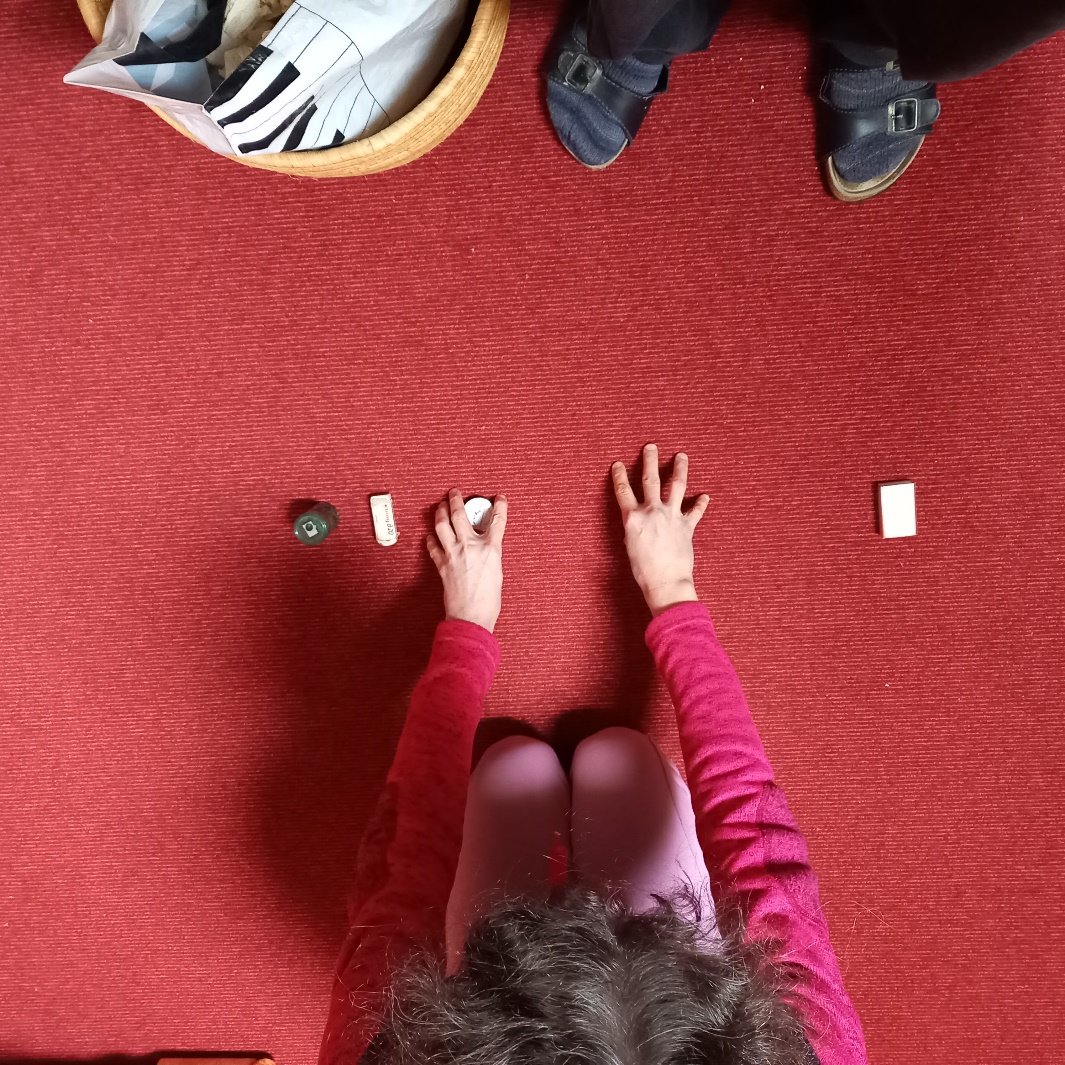 2			über Kreuz, Gegenstand liegen lassen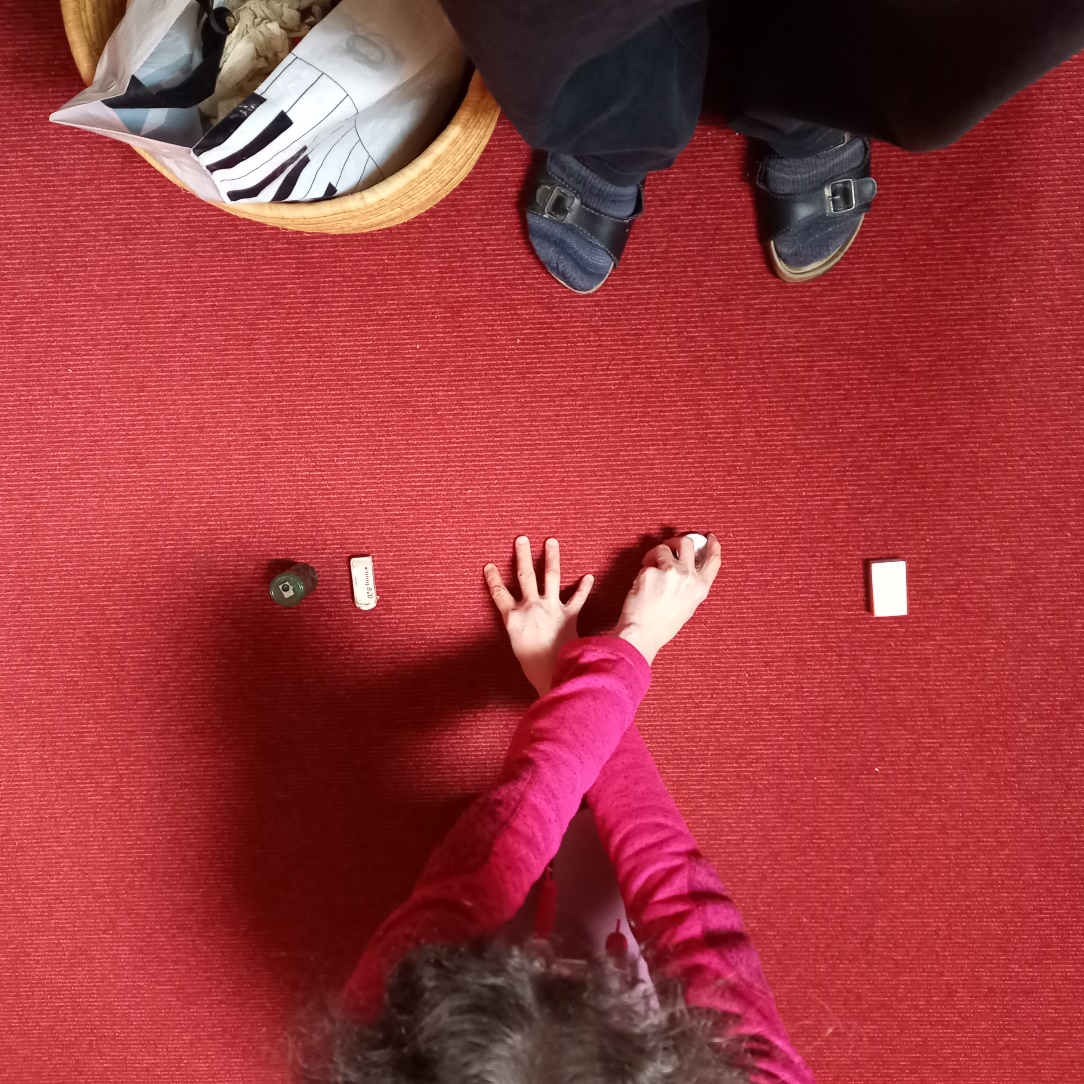 3			Gegenstand mit der anderen Hand fassen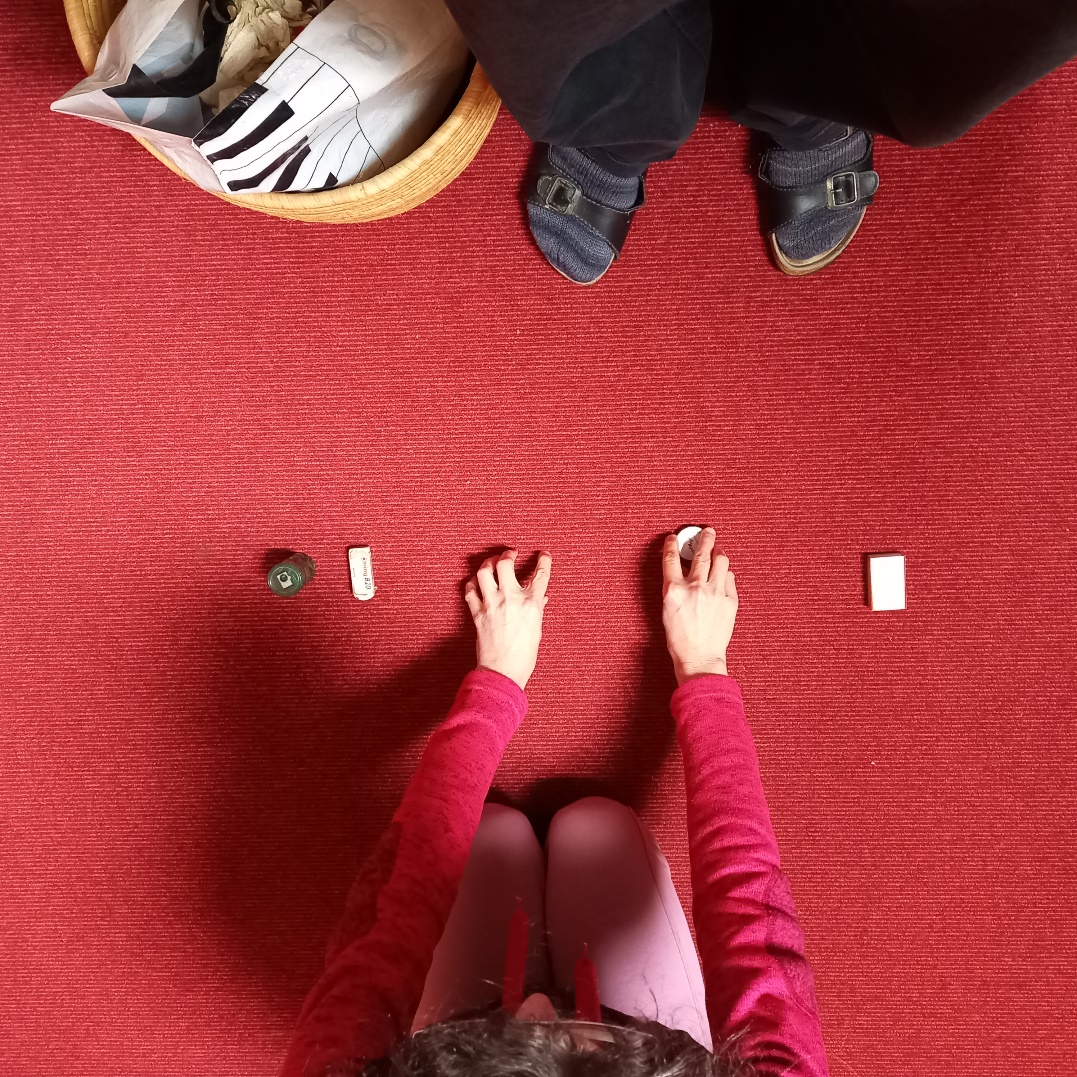 4			Gegenstand auf der anderen Seite liegen lassen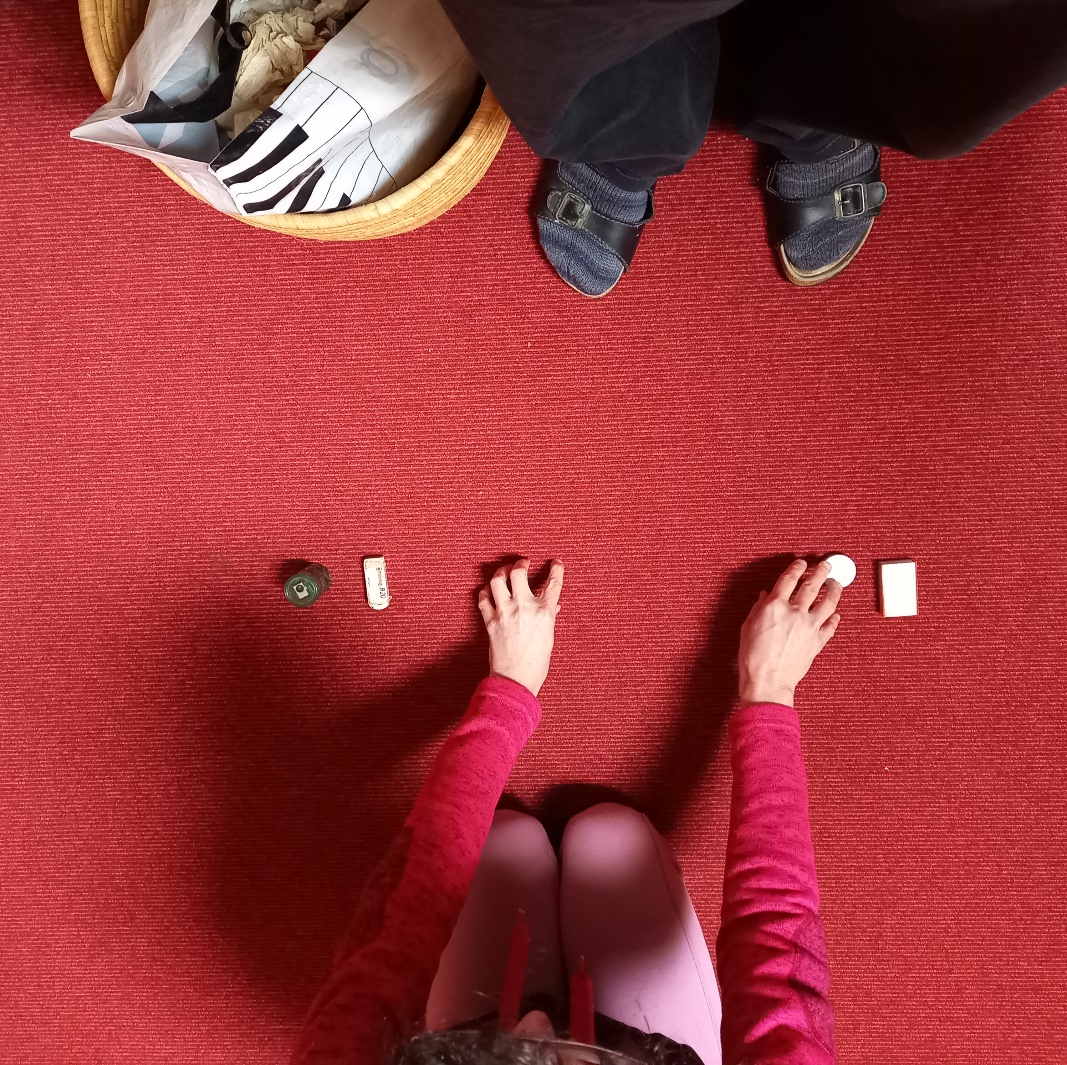 RollenbilderRhythmus + Bewegung Penn SardinFilmausschnitt in der Fabrik laufen lassen Penn Sardines - YouTube schauen. Von Beginn: Einzug und Holzschuhen. Ab 2:38Min.: FabrikarbeitRhythm Songs - Dieser Stein - YouTube: Fabrik: Sardinenbüchse weitergeben als BeispielKlangmaterial suchen, mit Stift und folgendes Muster machen Sardinenbüchse mit Nagel klingt leider nicht sehr lautÜbung mit Sardinenbüchse, Büchse, Glas mit Stift, Klangmaterial (s.u.)Summen des Liedes «Penn Sardin» 1. Teil  à la Call-ResponseEinsingenÜbungen zu Körper, Atem, Zwerchfell, StimmePowerfrauWise GuysVon Beginn weg üben  weiterRana PlazaNeue rhythmische Aufteilung in den ersten TaktenÜbenAmore mio non piangere1. StropheHegoakfranzösischen Teil übenPause Präsenz SchulhausSchule Kornhaus, Limmatstrasse 176, 8005 Zürich: Die Proben können ab sofort vor Ort laufen.An folgenden Daten müssen wir ausweichen (internes Theaterprojekt der Schule): Mi, 30.06. + 07.07.2021AnnabelleGemeinsames Weiterdenken für den männlichen PartJahres-zahlStückStichworte zum Liedtext, zu den Aussagen des Themas2010AnnabelleSteffe la Cheffe – mit Männergegenpart (muss noch getextet werden)Plakatwände als Mensch ausgeschnitten – Mann-Frau (Sandwich)Modeschau: Männer + Frauen bilden Spalier (separiert)
 singen Loop
Diejenigen, die Verse sprechen, treten in die Mitte mit einem modischen Accessoire??? Neuer Text männlicher Annabelle = Herrmann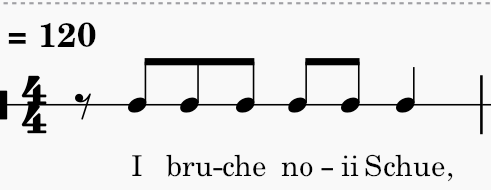 1+ I bin de totale Gwünner, 1 Ich bruch en geile Schlitte Han e Spitzeposition1+ Bruch es schwarzes Läder, i mim scharfe Cabrio1 Ich üeb auf min füfte MarathonParis, New York, Züri... ich bi überall am Start Lege Wert uf Vitamin BI gang in Rotary, id SOG, id Schuemachere, i mini Zunft1 Ich bruche e Linie, Sugar isch doch guet, ohne das isch der Uusgang en alte HuetZwangscoolness durch nichts erschüttert werdenKeine GefühlsduseleiRefrainHeftli: In Style Men«Men’s health» “Autoheft” PS AutoMotorsport“Computerheft”“Gewehr”«Gentlemen» «Playboy, Playbeau»King of coolIch heisse HerrmannPenthouse, schöner Wohnen (wenn die Frau den Mann aus der Wohnung rausschmeisst  Hit the Road, Jack!)Beide GeschlechterOutfitFitnessSelbstoptimierungBräunungsstudio Bodybuilding